WYCIECZKA EDUKACYJNA 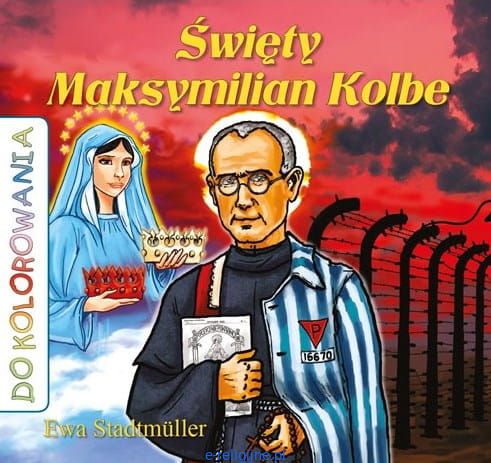 DO NIEPOKALANOWAdla dzieci 3,4,5,6 letnich3 listopada (środa)W programie:Muzeum św. Maksymiliana Kolbe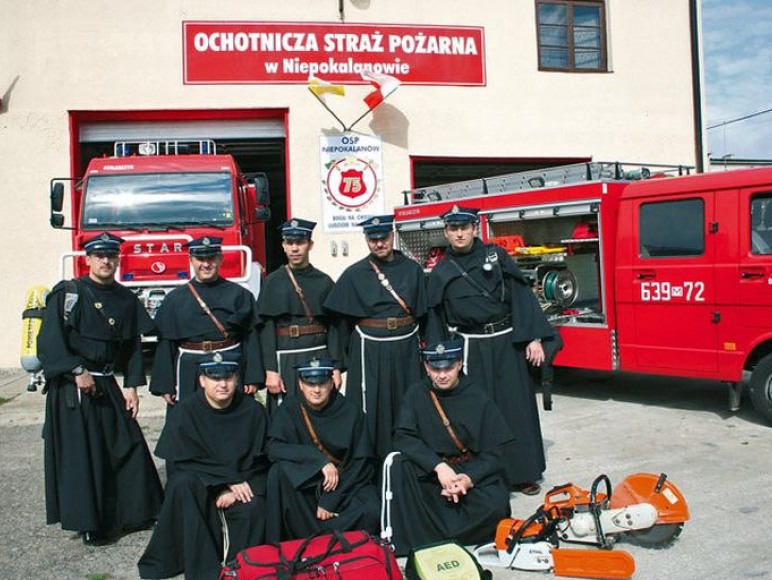 Muzeum PożarnictwaWizyta w wydawnictwie Rycerz NiepokalanejWyjazd autokarem z przedszkola godz. 8.20. Prosimy o punktualność!